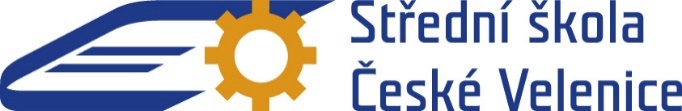 Rozhodnutí ředitelky školy o nekonání přijímací zkouškyNa základě Opatření obecné povahy, vydaného MŠMT pod č. j.: MSMT-43073/2020-3, rozhodla ředitelka Střední školy, České Velenice, Revoluční 220 takto:Z důvodu nižšího počtu přihlášek do maturitních oborů, došlých v 1. kole přijímacího řízení, se nekoná školní přijímací zkouška.Toto rozhodnutí platí pro obory:26-41-L/01 Mechanik elektrotechnik, ŠVP Mechanik elektrotechnik se zaměřením na silnoproud66-41-L/01 Obchodník, ŠVP Obchod, doprava a službyPořadí přihlášených uchazečů bude stanoveno podle těchto kritérií: průměrný prospěch za 1. pol. 9. ročníku ZŠ…………...………….. 50 bodů průměrný prospěch za 2. pol. 8. ročníku ZŠ ………………..…….. 50 bodů V případě rovnosti bodového hodnocení se přihlíží k průměrnému prospěchu za 1. pololetí 8. ročníku ZŠ.České Velenice 2. 3. 2021									RNDr. Milena Elsterová, v. r.									ředitelka školy